Технический лист на изготовление изделия.дата  ____________Наименование изделия:   Уплотнительная вставка ПАТРИОТ тип УВРЭскизГеометрические размеры: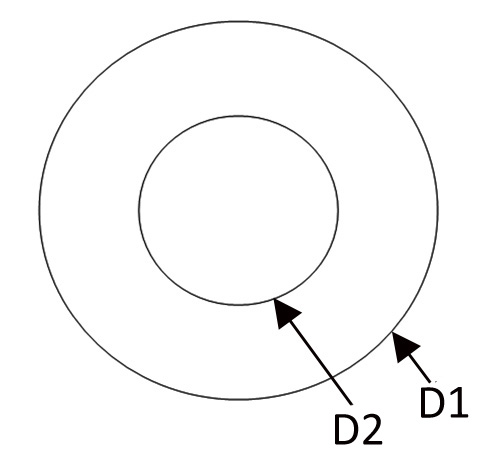 Внешний диаметр,мм (D1)Внутренний диаметр,мм (D2) Толщина уплотнительного элемента – 40 мм (Н)В таблице указать необходимые диаметры D1 (наружный диаметр уплотнительной вставки, равный внутреннему диаметру проходки/гидрогильзы, в мм), D2 (внутренний диамтр уплотнительной вставки, равный наружнему диаметру трубы/кабеля, в мм)Допуск от геометрических размеров: +/- 1,5 ммМатериал изготовления:Резиновый элемент -  техпластины ТМКЩ (ГОСТ 7338-90)Металлический элемент -  нержавеющая сталь не ниже класса А2По согласованию с Заказчиком возможно изменение геометрических размеров с составлением приложения к действующему техническому листу.ВАЖНО!!!До заказа уплотнительных вставок проверьте фактические размеры (ВНЕШНИЕ ДИАМЕТРЫ) монтируемых труб! Внешние диаметры монтируемых труб должны соответствовать размеру D2 уплотнительных вставок!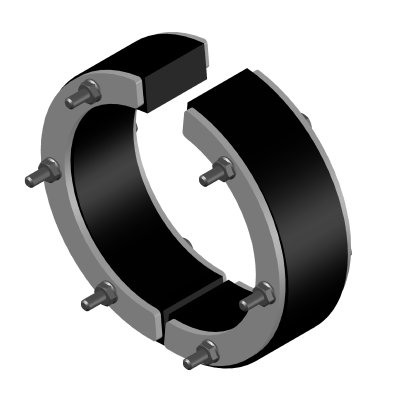 тип УВР (ремонтная, разъемная)№НаименованиеD1D2HКол-во1Уплотнительная вставка ПАТРИОТ УВР-208/160/4020816040162…….3…….ИТОГО16ПОКУПАТЕЛЬ:________________________________________________________фио                                                                                             ________________________________________________________должность,организация________________________________________________________                                         подпись                                           печать